Утвержден приказом № 297 от 01.09.2022г Директор МБОУ Мечетинской СОШ 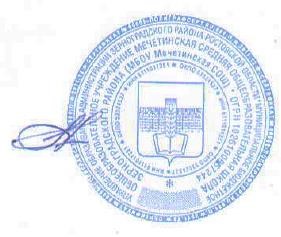 ________________ Л.В. Недоведеева СОСТАВ ШТАБА ВОСПИТАТЕЛЬНОЙ  МБОУ МЕЧЕТИНСКОЙ СОШ на 2023-2024 уч. год № п/п Должность ФИО 1. Руководитель образовательной организации Недоведеева Л.В. 2.  Заместитель директора по воспитательной работе Аксененко Т.Е. 3. Советник директора по воспитанию и взаимодействию с детскими общественными объединениями Звонарева В.Н. 4.  Социальный педагог Силенко С.М. 5. Педагог-психолог Сердюкова Е.А. 6.  Педагог-психолог Никифорова Н.С. 7. Руководитель школьного методического объединения классных руководителей Аксененко Т.Е. 8. Старший вожатый  Гурдесова Е.В. 9. Руководитель ШСК «Патриот» Малашенко В.Г. 10. Руководитель театральной студии «МАСКА» Батанкин В.А. 11. Представитель родительской общественности Ладоненко Л.В. 